Publicado en Ciudad de México el 25/05/2021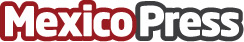 La mexicana Ximena Caraza entre las mujeres empresarias homenajeadas en el IV Congreso CEAPIEn la cena de clausura del Congreso, CEAPI reconocerá la trayectoria de siete empresarias iberoamericanas procedentes de Ecuador, Argentina, República Dominicana, México y España. Silvia Gold, Gabriela Sommerfeld, Carolina Manhusen, Gema Sacristán, Marta Seco, Ximena Caraza y Paola Rainieri serán homenajeadas en un acto al que asiste Meritxell Batet, presidenta del Congreso de los DiputadosDatos de contacto:Norma Aparicio55 5511 7960Nota de prensa publicada en: https://www.mexicopress.com.mx/la-mexicana-ximena-caraza-entre-las-mujeres Categorías: Nacional Emprendedores Jalisco Nuevo León Ciudad de México http://www.mexicopress.com.mx